УТВЕРЖДЕН
приказом Министерства просвещения
Российской Федерации
от 16 сентября 2020 года N 500Договор на обучениепо платным образовательным программам №___город Нижний Новгород                                                                                                                       дата______________I. Предмет Договора1.1. Исполнитель обязуется предоставить, а Заказчик обязуется оплатить образовательную услугу по обучению в рамках дополнительной образовательной программы «__________________________»в соответствии с учебными планами, в том числе индивидуальными, и образовательными программами Исполнителя.II. Права Исполнителя, Заказчика и Обучающегося2.1. Исполнитель вправе:
2.1.1. Самостоятельно или на основе сетевого взаимодействия осуществлять образовательный процесс, устанавливать системы оценок, формы, порядок и периодичность проведения промежуточной аттестации Обучающегося.
2.1.2. Применять к Обучающемуся меры поощрения и меры дисциплинарного взыскания в соответствии с законодательством Российской Федерации, учредительными документами Исполнителя, настоящим Договором и локальными нормативными актами Исполнителя.
2.2. Заказчик вправе:
2.2.1. Получать информацию от Исполнителя по вопросам организации и обеспечения надлежащего предоставления услуг, предусмотренных разделом I настоящего Договора.
2.3. Обучающемуся предоставляются академические права в соответствии с частью 1 статьи 34 Федерального закона от 29 декабря 2012 г. N 273-ФЗ "Об образовании в Российской Федерации". Обучающийся также вправе:2.3.1. Получать информацию от Исполнителя по вопросам организации и обеспечения надлежащего предоставления услуг, предусмотренных разделом I настоящего Договора.
2.3.2. Обращаться к Исполнителю по вопросам, касающимся образовательного процесса.
2.3.3. Пользоваться в порядке, установленном локальными нормативными актами, имуществом Исполнителя, необходимым для освоения образовательной программы.
2.3.4. Принимать в порядке, установленном локальными нормативными актами, участие в социально-культурных, оздоровительных и иных мероприятиях, организованных Исполнителем.
2.3.5. Получать полную и достоверную информацию об оценке своих знаний, умений, навыков и компетенций, а также о критериях этой оценки.
III. Обязанности Исполнителя, Заказчика и Обучающегося3.1. Исполнитель обязан:
3.1.1. Зачислить Обучающегося, выполнившего установленные законодательством Российской Федерации, учредительными документами, локальными нормативными актами Исполнителя условия приема, в качестве3.1.2. Довести до Заказчика информацию, содержащую сведения о предоставлении платных образовательных услуг в порядке и объеме, которые предусмотрены Законом Российской Федерации "О защите прав потребителей" и Федеральным законом "Об образовании в Российской Федерации". Пункт 10 Правил оказания платных образовательных услуг, утвержденных постановлением Правительства Российской Федерации от 15 августа 2013 г. N 706 (Собрание законодательства Российской Федерации, 2013, N 34, ст.4437).
3.1.3. Организовать и обеспечить надлежащее предоставление образовательных услуг, предусмотренных разделом I настоящего Договора. Образовательные услуги оказываются в соответствии с федеральными государственными требованиями (в случае реализации дополнительной предпрофессиональной программы), учебным планом, в том числе индивидуальным (при его наличии у Обучающегося), и расписанием занятий Исполнителя.
3.1.4. Обеспечить Обучающемуся предусмотренные выбранной образовательной программой условия ее освоения, а также специальные условия при необходимости (в случае если Обучающийся является лицом с ограниченными возможностями здоровья или инвалидом).
3.1.5. Сохранить место за Обучающимся в случае пропуска занятий по уважительным причинам (с учетом оплаты услуг, предусмотренных разделом I настоящего Договора).
3.1.6. Принимать от Обучающегося и (или) Заказчика плату за образовательные услуги.
3.1.7. Обеспечить Обучающемуся уважение человеческого достоинства, защиту от всех форм физического и психического насилия, оскорбления личности, охрану жизни и здоровья. Пункт 9 части 1 статьи 34 Федерального закона от 29 декабря 2012 г. N 273-ФЗ "Об образовании в Российской Федерации" (Собрание законодательства Российской Федерации, 2012, N 53, ст.7598).
3.2. Заказчик обязан:
3.2.1. Своевременно вносить плату за предоставляемые Обучающемуся образовательные услуги, указанные в разделе I настоящего Договора, в размере и порядке, определенных настоящим Договором, а также предоставлять платежные документы, подтверждающие такую оплату.
3.2.2. Извещать Исполнителя о причинах отсутствия на занятиях Обучающегося в случае, если у Обучающегося отсутствует такая возможность.
3.3. Обучающийся обязан соблюдать требования, установленные в статье 43 Федерального закона от 29 декабря 2012 г. N 273-ФЗ "Об образовании в Российской Федерации", в том числе: Собрание законодательства Российской Федерации, 2012, N 53, ст.7598; 2019, N 30, ст.4134.
3.3.1. Выполнять задания для подготовки к занятиям, предусмотренным учебным планом, в том числе индивидуальным.
3.3.2. Извещать Исполнителя о причинах отсутствия на занятиях (в случае если не известил Заказчик).
3.3.3. Обучаться в образовательной организации по образовательной программе с соблюдением требований, установленных федеральными государственными требованиями (при реализации дополнительной предпрофессиональной программы) и учебным планом, в том числе индивидуальным (при его наличии у Обучающегося), Исполнителя.
3.3.4. Соблюдать требования учредительных документов, правила внутреннего распорядка и иные локальные нормативные акты Исполнителя.
IV. Стоимость услуг, сроки и порядок их оплаты4.1. Полная стоимость платных образовательных услуг за весь период обучения Обучающегося составляет                                                                                       рублей.
Увеличение стоимости образовательных услуг после заключения Договора не допускается, за исключением увеличения стоимости указанных услуг с учетом уровня инфляции, предусмотренного основными характеристиками федерального бюджета на очередной финансовый год и плановый период. Часть 3 статьи 54 Федерального закона от 29 декабря 2012 г. N 273-ФЗ "Об образовании в Российской Федерации" (Собрание законодательства Российской Федерации, 2012, N 53, ст.7598).
Исполнитель вправе снизить стоимость платных образовательных услуг по Договору с учетом покрытия недостающей стоимости платных образовательных услуг за счет собственных средств Исполнителя, в том числе средств, полученных от приносящей доход деятельности, добровольных пожертвований и целевых взносов физических и (или) юридических лиц, по основаниям и в порядке, установленном локальным нормативным актом Исполнителя, доведенном до сведения Обучающегося.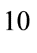  Часть 5 статьи 54 Федерального закона от 29 декабря 2012 г. N 273-ФЗ "Об образовании в Российской Федерации" (Собрание законодательства Российской Федерации, 2012, N 53, ст.7598).
V. Основания изменения и расторжения договора5.1. Условия, на которых заключен настоящий Договор, могут быть изменены по соглашению Сторон или в соответствии с законодательством Российской Федерации.
5.2. Настоящий Договор может быть расторгнут по соглашению Сторон.
5.3. Настоящий Договор может быть расторгнут по инициативе Исполнителя в одностороннем порядке в случаях:
- установления нарушения порядка приема в образовательную организацию, повлекшего по вине Обучающегося его незаконное зачисление в эту образовательную организацию;
- просрочки оплаты стоимости платных образовательных услуг;
- невозможности надлежащего исполнения обязательства по оказанию платных образовательных услуг вследствие действий (бездействия) Обучающегося;
- в иных случаях, предусмотренных законодательством Российской Федерации.
5.4. Настоящий Договор расторгается досрочно:
- по инициативе Обучающегося или родителей (законных представителей) несовершеннолетнего Обучающегося в случае перевода Обучающегося для продолжения освоения образовательной программы в другую организацию, осуществляющую образовательную деятельность;
- по инициативе Исполнителя в случае установления нарушения порядка приема в образовательную организацию, повлекшего по вине обучающегося его незаконное зачисление в образовательную организацию, в случае просрочки оплаты стоимости платной образовательной услуги по обучению в рамках дополнительной общеобразовательной программы, в случае невозможности надлежащего исполнения обязательств по оказанию платной образовательной услуги по обучению в рамках дополнительной общеобразовательной программы вследствие действий (бездействия) Обучающегося;
- по обстоятельствам, не зависящим от воли Обучающегося или родителей (законных представителей) несовершеннолетнего Обучающегося и Исполнителя, в том числе в случае ликвидации Исполнителя.
5.5. Исполнитель вправе отказаться от исполнения обязательств по Договору при условии полного возмещения Заказчику убытков.
5.6. Обучающийся/Заказчик (ненужное вычеркнуть) вправе отказаться от исполнения настоящего Договора при условии оплаты Исполнителю фактически понесенных им расходов, связанных с исполнением обязательств по Договору.
VI. Ответственность Исполнителя, Заказчика и Обучающегося6.1. За неисполнение или ненадлежащее исполнение своих обязательств по Договору Стороны несут ответственность, предусмотренную законодательством Российской Федерации и Договором.
6.2. При обнаружении недостатка образовательной услуги, в том числе оказания ее не в полном объеме, предусмотренном образовательными программами (частью образовательной программы), Заказчик вправе по своему выбору потребовать:
6.2.1. Безвозмездного оказания образовательной услуги.
6.2.2. Соразмерного уменьшения стоимости оказанной образовательной услуги.
6.2.3. Возмещения понесенных им расходов по устранению недостатков оказанной образовательной услуги своими силами или третьими лицами.
6.3. Заказчик вправе отказаться от исполнения Договора и потребовать полного возмещения убытков, если в 30-ти дневный срок недостатки образовательной услуги не устранены Исполнителем. Заказчик также вправе отказаться от исполнения Договора, если им обнаружен существенный недостаток оказанной образовательной услуги или иные существенные отступления от условий Договора.
6.4. Если Исполнитель нарушил сроки оказания образовательной услуги (сроки начала и (или) окончания оказания образовательной услуги и (или) промежуточные сроки оказания образовательной услуги) либо если во время оказания образовательной услуги стало очевидным, что она не будет осуществлена в срок, Заказчик вправе по своему выбору:
6.4.1. Назначить Исполнителю новый срок, в течение которого Исполнитель должен приступить к оказанию образовательной услуги и (или) закончить оказание образовательной услуги.
6.4.2. Поручить оказать образовательную услугу третьим лицам за разумную цену и потребовать от Исполнителя возмещения понесенных расходов.
6.4.3. Потребовать уменьшения стоимости образовательной услуги.
6.4.4. Расторгнуть Договор.
6.5. Заказчик вправе потребовать полного возмещения убытков, причиненных ему в связи с нарушением сроков начала и (или) окончания оказания образовательной услуги, а также в связи с недостатками образовательной услуги.
VII. Срок действия Договора7.1. Настоящий Договор вступает в силу со дня его заключения Сторонами и действует до полного исполнения Сторонами обязательств.
VIII. Заключительные положения8.1. Сведения, указанные в настоящем Договоре, соответствуют информации, размещенной на официальном сайте Исполнителя в информационно-телекоммуникационной сети "Интернет" на дату заключения настоящего Договора.
8.2. Под периодом предоставления образовательной услуги (периодом обучения) понимается промежуток времени с даты издания приказа о зачислении Обучающегося в образовательную организацию до даты издания приказа об окончании обучения или отчислении Обучающегося из образовательной организации.8.3. Под периодом оплаты подразумевается период с ___________.202___г по __________ 202__г.
      8.4. Оплату(перечисление денежных средств на расчётный счёт Исполнителя) необходимо произвести не позднее ___________ года. 8.5. Зачисление происходит после поступления денежных средств на расчётный счёт Исполнителя или с момента подачи заявления о зачислении Заявителем, в зависимости от того какое событие произойдёт раньше.8.6. Настоящий Договор составлен в трёх экземплярах, по одному для каждой из Сторон и один по месту требования(______________). Все экземпляры имеют одинаковую юридическую силу. Изменения и дополнения настоящего Договора могут производиться только в письменной форме и подписываться уполномоченными представителями Сторон.
8.7. Изменения Договора оформляются дополнительными соглашениями к Договору.
IX. Адреса и реквизиты сторон30101810145250000974Юридический адрес банка:Москва, 127287, ул. Хуторская 2-я, д. 38А, стр. 26 	 Ишбаев Р.М.М.П.Индивидуальный предприниматель Ишбаев Рустам Максуталиевич, именуемый в дальнейшем «Исполнитель», и в соответствии с Лицензией на осуществление образовательной деятельности, выданной Министерством образования и науки Нижегородской области регистрационный № Л035-01281-52/00979432 от 19.12.2023г.  и  , Индивидуальный предприниматель Ишбаев Рустам Максуталиевич, именуемый в дальнейшем «Исполнитель», и в соответствии с Лицензией на осуществление образовательной деятельности, выданной Министерством образования и науки Нижегородской области регистрационный № Л035-01281-52/00979432 от 19.12.2023г.  и  , Индивидуальный предприниматель Ишбаев Рустам Максуталиевич, именуемый в дальнейшем «Исполнитель», и в соответствии с Лицензией на осуществление образовательной деятельности, выданной Министерством образования и науки Нижегородской области регистрационный № Л035-01281-52/00979432 от 19.12.2023г.  и  , ,,паспорт серия               , №                , выдан                                           
 паспорт серия               , №                , выдан                                           
 паспорт серия               , №                , выдан                                           
 ,,фамилия, имя, отчество законного представителя лица, зачисляемого на обучениефамилия, имя, отчество законного представителя лица, зачисляемого на обучениефамилия, имя, отчество законного представителя лица, зачисляемого на обучение именуемая в дальнейшем "Заказчик", действующий в интересах несовершеннолетней именуемая в дальнейшем "Заказчик", действующий в интересах несовершеннолетней, именуемой в дальнейшем «Обучающийся», совместно именуемые Стороны, заключили настоящий Договор о нижеследующем:, именуемой в дальнейшем «Обучающийся», совместно именуемые Стороны, заключили настоящий Договор о нижеследующем:     1.2. Срок освоения образовательной программы на момент подписания Договора составляет: месяцев.1.3. После освоения Обучающимся образовательной программы ему выдаетсяСертификат(документ об обучении, предусмотренный Исполнителем в качестве удостоверяющего освоение образовательной программы)учащегося.(категория обучающегося)     4.2. Оплата производится единовременно и полностью авансовым платежом перед началом обучения за весь период обучения в безналичном порядке на счёт указанный в разделе IX настоящего Договора.Исполнитель:ФИО:________________________________Паспорт: _________________________Выдан: ___________________________Кем выдан: __________________________ ______________________________________ ______________________________________ Адрес регистрации и места жительства:  ____________________________________Телефон +7___________________Подпись	/	/- Ознакомлен(а) с Правилами оказания платных образовательных услуг (Утв. Правительства РФ от 15 сентября 2020 г. N 1441)Подпись	/	/Индивидуальный предприниматель Ишбаев Рустам Максуталиевич ФИО:________________________________Паспорт: _________________________Выдан: ___________________________Кем выдан: __________________________ ______________________________________ ______________________________________ Адрес регистрации и места жительства:  ____________________________________Телефон +7___________________Подпись	/	/- Ознакомлен(а) с Правилами оказания платных образовательных услуг (Утв. Правительства РФ от 15 сентября 2020 г. N 1441)Подпись	/	/Юридический адрес: 603902, Нижегородская область, г. Нижний Новгород, кп. Зеленый город, п. Санаторий ВЦСПС, д. 10/2, кв. 9ФИО:________________________________Паспорт: _________________________Выдан: ___________________________Кем выдан: __________________________ ______________________________________ ______________________________________ Адрес регистрации и места жительства:  ____________________________________Телефон +7___________________Подпись	/	/- Ознакомлен(а) с Правилами оказания платных образовательных услуг (Утв. Правительства РФ от 15 сентября 2020 г. N 1441)Подпись	/	/ИНН: 760906915244ФИО:________________________________Паспорт: _________________________Выдан: ___________________________Кем выдан: __________________________ ______________________________________ ______________________________________ Адрес регистрации и места жительства:  ____________________________________Телефон +7___________________Подпись	/	/- Ознакомлен(а) с Правилами оказания платных образовательных услуг (Утв. Правительства РФ от 15 сентября 2020 г. N 1441)Подпись	/	/ОГРН/ОГРНИП: 321527500028770ФИО:________________________________Паспорт: _________________________Выдан: ___________________________Кем выдан: __________________________ ______________________________________ ______________________________________ Адрес регистрации и места жительства:  ____________________________________Телефон +7___________________Подпись	/	/- Ознакомлен(а) с Правилами оказания платных образовательных услуг (Утв. Правительства РФ от 15 сентября 2020 г. N 1441)Подпись	/	/Расчетный счет:ФИО:________________________________Паспорт: _________________________Выдан: ___________________________Кем выдан: __________________________ ______________________________________ ______________________________________ Адрес регистрации и места жительства:  ____________________________________Телефон +7___________________Подпись	/	/- Ознакомлен(а) с Правилами оказания платных образовательных услуг (Утв. Правительства РФ от 15 сентября 2020 г. N 1441)Подпись	/	/40802810800004660267ФИО:________________________________Паспорт: _________________________Выдан: ___________________________Кем выдан: __________________________ ______________________________________ ______________________________________ Адрес регистрации и места жительства:  ____________________________________Телефон +7___________________Подпись	/	/- Ознакомлен(а) с Правилами оказания платных образовательных услуг (Утв. Правительства РФ от 15 сентября 2020 г. N 1441)Подпись	/	/ФИО:________________________________Паспорт: _________________________Выдан: ___________________________Кем выдан: __________________________ ______________________________________ ______________________________________ Адрес регистрации и места жительства:  ____________________________________Телефон +7___________________Подпись	/	/- Ознакомлен(а) с Правилами оказания платных образовательных услуг (Утв. Правительства РФ от 15 сентября 2020 г. N 1441)Подпись	/	/Банк: АО "ТИНЬКОФФ БАНК"ФИО:________________________________Паспорт: _________________________Выдан: ___________________________Кем выдан: __________________________ ______________________________________ ______________________________________ Адрес регистрации и места жительства:  ____________________________________Телефон +7___________________Подпись	/	/- Ознакомлен(а) с Правилами оказания платных образовательных услуг (Утв. Правительства РФ от 15 сентября 2020 г. N 1441)Подпись	/	/ИНН банка: 7710140679ФИО:________________________________Паспорт: _________________________Выдан: ___________________________Кем выдан: __________________________ ______________________________________ ______________________________________ Адрес регистрации и места жительства:  ____________________________________Телефон +7___________________Подпись	/	/- Ознакомлен(а) с Правилами оказания платных образовательных услуг (Утв. Правительства РФ от 15 сентября 2020 г. N 1441)Подпись	/	/БИК банка: 044525974ФИО:________________________________Паспорт: _________________________Выдан: ___________________________Кем выдан: __________________________ ______________________________________ ______________________________________ Адрес регистрации и места жительства:  ____________________________________Телефон +7___________________Подпись	/	/- Ознакомлен(а) с Правилами оказания платных образовательных услуг (Утв. Правительства РФ от 15 сентября 2020 г. N 1441)Подпись	/	/Корреспондентский счет банка: